ANEXO I  FORMULÁRIO DE INSCRIÇÃO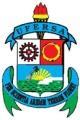 MINISTÉRIO DA EDUCAÇÃOUNIVERSIDADE FEDERAL RURAL DO SEMI-ÁRIDOPRÓ-REITORIA DE ASSUNTOS ESTUDANTISMINISTÉRIO DA EDUCAÇÃOUNIVERSIDADE FEDERAL RURAL DO SEMI-ÁRIDOPRÓ-REITORIA DE ASSUNTOS ESTUDANTISMINISTÉRIO DA EDUCAÇÃOUNIVERSIDADE FEDERAL RURAL DO SEMI-ÁRIDOPRÓ-REITORIA DE ASSUNTOS ESTUDANTISMINISTÉRIO DA EDUCAÇÃOUNIVERSIDADE FEDERAL RURAL DO SEMI-ÁRIDOPRÓ-REITORIA DE ASSUNTOS ESTUDANTISMINISTÉRIO DA EDUCAÇÃOUNIVERSIDADE FEDERAL RURAL DO SEMI-ÁRIDOPRÓ-REITORIA DE ASSUNTOS ESTUDANTISMINISTÉRIO DA EDUCAÇÃOUNIVERSIDADE FEDERAL RURAL DO SEMI-ÁRIDOPRÓ-REITORIA DE ASSUNTOS ESTUDANTISMINISTÉRIO DA EDUCAÇÃOUNIVERSIDADE FEDERAL RURAL DO SEMI-ÁRIDOPRÓ-REITORIA DE ASSUNTOS ESTUDANTISMINISTÉRIO DA EDUCAÇÃOUNIVERSIDADE FEDERAL RURAL DO SEMI-ÁRIDOPRÓ-REITORIA DE ASSUNTOS ESTUDANTISMINISTÉRIO DA EDUCAÇÃOUNIVERSIDADE FEDERAL RURAL DO SEMI-ÁRIDOPRÓ-REITORIA DE ASSUNTOS ESTUDANTISMINISTÉRIO DA EDUCAÇÃOUNIVERSIDADE FEDERAL RURAL DO SEMI-ÁRIDOPRÓ-REITORIA DE ASSUNTOS ESTUDANTISMINISTÉRIO DA EDUCAÇÃOUNIVERSIDADE FEDERAL RURAL DO SEMI-ÁRIDOPRÓ-REITORIA DE ASSUNTOS ESTUDANTISMINISTÉRIO DA EDUCAÇÃOUNIVERSIDADE FEDERAL RURAL DO SEMI-ÁRIDOPRÓ-REITORIA DE ASSUNTOS ESTUDANTISMINISTÉRIO DA EDUCAÇÃOUNIVERSIDADE FEDERAL RURAL DO SEMI-ÁRIDOPRÓ-REITORIA DE ASSUNTOS ESTUDANTISMINISTÉRIO DA EDUCAÇÃOUNIVERSIDADE FEDERAL RURAL DO SEMI-ÁRIDOPRÓ-REITORIA DE ASSUNTOS ESTUDANTISMINISTÉRIO DA EDUCAÇÃOUNIVERSIDADE FEDERAL RURAL DO SEMI-ÁRIDOPRÓ-REITORIA DE ASSUNTOS ESTUDANTISMINISTÉRIO DA EDUCAÇÃOUNIVERSIDADE FEDERAL RURAL DO SEMI-ÁRIDOPRÓ-REITORIA DE ASSUNTOS ESTUDANTISPROJETO MILTON SANTOS DE ACESSO AO ENSINO SUPERIOR - PROMISAESFORMULÁRIO DE INSCRIÇÃO NO PROCESSO DE SELEÇÃOEDITAL PROAE Nº 02/2021PROJETO MILTON SANTOS DE ACESSO AO ENSINO SUPERIOR - PROMISAESFORMULÁRIO DE INSCRIÇÃO NO PROCESSO DE SELEÇÃOEDITAL PROAE Nº 02/2021PROJETO MILTON SANTOS DE ACESSO AO ENSINO SUPERIOR - PROMISAESFORMULÁRIO DE INSCRIÇÃO NO PROCESSO DE SELEÇÃOEDITAL PROAE Nº 02/2021PROJETO MILTON SANTOS DE ACESSO AO ENSINO SUPERIOR - PROMISAESFORMULÁRIO DE INSCRIÇÃO NO PROCESSO DE SELEÇÃOEDITAL PROAE Nº 02/2021PROJETO MILTON SANTOS DE ACESSO AO ENSINO SUPERIOR - PROMISAESFORMULÁRIO DE INSCRIÇÃO NO PROCESSO DE SELEÇÃOEDITAL PROAE Nº 02/2021PROJETO MILTON SANTOS DE ACESSO AO ENSINO SUPERIOR - PROMISAESFORMULÁRIO DE INSCRIÇÃO NO PROCESSO DE SELEÇÃOEDITAL PROAE Nº 02/2021PROJETO MILTON SANTOS DE ACESSO AO ENSINO SUPERIOR - PROMISAESFORMULÁRIO DE INSCRIÇÃO NO PROCESSO DE SELEÇÃOEDITAL PROAE Nº 02/2021PROJETO MILTON SANTOS DE ACESSO AO ENSINO SUPERIOR - PROMISAESFORMULÁRIO DE INSCRIÇÃO NO PROCESSO DE SELEÇÃOEDITAL PROAE Nº 02/2021PROJETO MILTON SANTOS DE ACESSO AO ENSINO SUPERIOR - PROMISAESFORMULÁRIO DE INSCRIÇÃO NO PROCESSO DE SELEÇÃOEDITAL PROAE Nº 02/2021PROJETO MILTON SANTOS DE ACESSO AO ENSINO SUPERIOR - PROMISAESFORMULÁRIO DE INSCRIÇÃO NO PROCESSO DE SELEÇÃOEDITAL PROAE Nº 02/2021PROJETO MILTON SANTOS DE ACESSO AO ENSINO SUPERIOR - PROMISAESFORMULÁRIO DE INSCRIÇÃO NO PROCESSO DE SELEÇÃOEDITAL PROAE Nº 02/2021PROJETO MILTON SANTOS DE ACESSO AO ENSINO SUPERIOR - PROMISAESFORMULÁRIO DE INSCRIÇÃO NO PROCESSO DE SELEÇÃOEDITAL PROAE Nº 02/2021PROJETO MILTON SANTOS DE ACESSO AO ENSINO SUPERIOR - PROMISAESFORMULÁRIO DE INSCRIÇÃO NO PROCESSO DE SELEÇÃOEDITAL PROAE Nº 02/2021PROJETO MILTON SANTOS DE ACESSO AO ENSINO SUPERIOR - PROMISAESFORMULÁRIO DE INSCRIÇÃO NO PROCESSO DE SELEÇÃOEDITAL PROAE Nº 02/2021PROJETO MILTON SANTOS DE ACESSO AO ENSINO SUPERIOR - PROMISAESFORMULÁRIO DE INSCRIÇÃO NO PROCESSO DE SELEÇÃOEDITAL PROAE Nº 02/2021PROJETO MILTON SANTOS DE ACESSO AO ENSINO SUPERIOR - PROMISAESFORMULÁRIO DE INSCRIÇÃO NO PROCESSO DE SELEÇÃOEDITAL PROAE Nº 02/2021PROJETO MILTON SANTOS DE ACESSO AO ENSINO SUPERIOR - PROMISAESFORMULÁRIO DE INSCRIÇÃO NO PROCESSO DE SELEÇÃOEDITAL PROAE Nº 02/2021PROJETO MILTON SANTOS DE ACESSO AO ENSINO SUPERIOR - PROMISAESFORMULÁRIO DE INSCRIÇÃO NO PROCESSO DE SELEÇÃOEDITAL PROAE Nº 02/2021PROJETO MILTON SANTOS DE ACESSO AO ENSINO SUPERIOR - PROMISAESFORMULÁRIO DE INSCRIÇÃO NO PROCESSO DE SELEÇÃOEDITAL PROAE Nº 02/20211. DADOS PESSOAIS1. DADOS PESSOAIS1. DADOS PESSOAIS1. DADOS PESSOAIS1. DADOS PESSOAIS1. DADOS PESSOAIS1. DADOS PESSOAIS1. DADOS PESSOAIS1. DADOS PESSOAIS1. DADOS PESSOAIS1. DADOS PESSOAIS1. DADOS PESSOAIS1. DADOS PESSOAIS1. DADOS PESSOAIS1. DADOS PESSOAIS1. DADOS PESSOAIS1. DADOS PESSOAIS1. DADOS PESSOAIS1. DADOS PESSOAISNome do(a) discente: Nome do(a) discente: Nome do(a) discente: Nome do(a) discente: Nome do(a) discente: Nome do(a) discente: Nome do(a) discente: Nome do(a) discente: Nome do(a) discente: Nome do(a) discente: Nome do(a) discente: Nome do(a) discente: Nome do(a) discente: Nome do(a) discente: Nome do(a) discente: Nome do(a) discente: Nome do(a) discente: Nome do(a) discente: Nome do(a) discente: Matrícula:      Matrícula:      Matrícula:      Matrícula:      Matrícula:      Matrícula:      Matrícula:      Matrícula:      Curso:      Curso:      Curso:      Curso:      Curso:      Curso:      Curso:      Curso:      Curso:      Curso:      Curso:      Data de Nascimento:        /       /      Data de Nascimento:        /       /      Data de Nascimento:        /       /      Data de Nascimento:        /       /      Data de Nascimento:        /       /      Data de Nascimento:        /       /      Data de Nascimento:        /       /      Data de Nascimento:        /       /      Data de Nascimento:        /       /      Data de Nascimento:        /       /      CPF:      CPF:      CPF:      CPF:      CPF:      CPF:      CPF:      CPF:      CPF:      R:      R:      R:      R:      Órgão Emissor:      Órgão Emissor:      Órgão Emissor:      Órgão Emissor:      Órgão Emissor:      Órgão Emissor:      Órgão Emissor:      Órgão Emissor:      Órgão Emissor:      Órgão Emissor:      Órgão Emissor:      Órgão Emissor:      Órgão Emissor:      UF:      UF:      Estado Civil:      Estado Civil:      Estado Civil:      Estado Civil:      Estado Civil:      Cônjuge:       Cônjuge:       Cônjuge:       Cônjuge:       Cônjuge:       Cônjuge:       Cônjuge:       Cônjuge:       Cônjuge:       Cônjuge:       Cônjuge:       Cônjuge:       Cônjuge:       Cônjuge:       Dados Bancários (do(a) discente):      Dados Bancários (do(a) discente):      Dados Bancários (do(a) discente):      Dados Bancários (do(a) discente):      Dados Bancários (do(a) discente):      Dados Bancários (do(a) discente):      Dados Bancários (do(a) discente):      Dados Bancários (do(a) discente):      Dados Bancários (do(a) discente):      Dados Bancários (do(a) discente):      Dados Bancários (do(a) discente):      Dados Bancários (do(a) discente):      Dados Bancários (do(a) discente):      Dados Bancários (do(a) discente):      Dados Bancários (do(a) discente):      Dados Bancários (do(a) discente):      Dados Bancários (do(a) discente):      Dados Bancários (do(a) discente):      Dados Bancários (do(a) discente):      Banco:       Banco:       Banco:       Agência:      Agência:      Agência:      Conta corrente:      Conta corrente:      Conta corrente:      Conta corrente:      Conta corrente:      Conta corrente:      Conta corrente:      Conta corrente:      Operação (somente contas da CAIXA):      Operação (somente contas da CAIXA):      Operação (somente contas da CAIXA):      Operação (somente contas da CAIXA):      Operação (somente contas da CAIXA):      Telefones para contato (do(a) DISCENTE):       Telefones para contato (do(a) DISCENTE):       Telefones para contato (do(a) DISCENTE):       Telefones para contato (do(a) DISCENTE):       Telefones para contato (do(a) DISCENTE):       Telefones para contato (do(a) DISCENTE):       Telefones para contato (do(a) DISCENTE):       Telefones para contato (do(a) DISCENTE):       Telefones para contato (do(a) DISCENTE):       Telefones para contato (do(a) DISCENTE):       Telefones para contato (do(a) DISCENTE):       Telefones para contato (do(a) DISCENTE):       Telefones para contato (do(a) DISCENTE):       Telefones para contato (do(a) DISCENTE):       Telefones para contato (do(a) DISCENTE):       Telefones para contato (do(a) DISCENTE):       Telefones para contato (do(a) DISCENTE):       Telefones para contato (do(a) DISCENTE):       Telefones para contato (do(a) DISCENTE):       Endereço :      Endereço :      Endereço :      Endereço :      Endereço :      Endereço :      Endereço :      Endereço :      Endereço :      Endereço :      Endereço :      Endereço :      Endereço :      Endereço :      Endereço :      Endereço :      Endereço :      Endereço :      Endereço :      Bairro:      Bairro:      Bairro:      Bairro:      Bairro:      Bairro:      Bairro:      Ponto de referência:      Ponto de referência:      Ponto de referência:      Ponto de referência:      Ponto de referência:      Ponto de referência:      Ponto de referência:      Ponto de referência:      Ponto de referência:      Ponto de referência:      Ponto de referência:      Ponto de referência:      Município:      Município:      Município:      Município:      Município:      Município:      Município:      Município:      Município:      UF:      UF:      UF:      UF:      UF:      UF:      UF:      CEP:      CEP:      CEP:      . TERMO DE CONCORDÂNCIA. TERMO DE CONCORDÂNCIA. TERMO DE CONCORDÂNCIA. TERMO DE CONCORDÂNCIA. TERMO DE CONCORDÂNCIA. TERMO DE CONCORDÂNCIA. TERMO DE CONCORDÂNCIA     ,       de       de 2021.     ,       de       de 2021.     ,       de       de 2021.     ,       de       de 2021.     ,       de       de 2021.     ,       de       de 2021.     ,       de       de 2021.